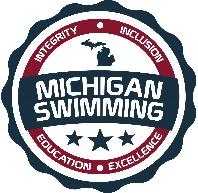 Integrity, Inclusion, Education, ExcellenceA3 Ice Breaker invite [Open Invitational]Hosted By: Dexter Community Aquatic Club6/03/22 - 6/05/22Sanction – This meet is sanctioned by Michigan Swimming, Inc. (MS), as a timed final meet on behalf of USA Swimming (USA-S), Sanction Number MI2122101.  MS or USA-S may revoke this sanction at any time in response to the COVID-19 pandemic.It is understood and agreed that USA Swimming shall be free and held harmless from any liabilities or claims for damages arising by reason of injuries, including exposure to or infected with COVID-19 which may result in illness, personal injury, permanent disability, and/or death, to anyone during the conduct of the event.It is further understood and agrees that Michigan Swimming, Inc. shall be free and held harmless from any liabilities or claims for damages arising by reason of injuries, including exposure to or infected with COVID-19 which may result in illness, personal injury, permanent disability, and/or death, to anyone during the conduct of the event.An inherent risk of exposure to COVID-19 exists in any public place where people are present. COVID-19 is an extremely contagious disease that can lead to severe illness and death. According to the Centers for Disease Control and Prevention, senior citizens and individuals with underlying medical conditions are especially vulnerable. USA Swimming, Inc., cannot prevent you (or your child(ren)) from becoming exposed to, contracting, or spreading COVID-19 while participating in USA Swimming sanctioned events. It is not possible to prevent the presence of the disease. Therefore, if you choose to participate in a USA Swimming sanctioned event, you may be exposing yourself to and/or increasing your risk of contracting or spreading COVID-19. BY ATTENDING OR PARTICIPATING IN THIS COMPETITION, YOU VOLUNTARILY ASSUME ALL RISKS ASSOCIATED WITH EXPOSURE TO COVID-19 AND FOREVER RELEASE AND HOLD HARMLESS USA SWIMMING, MICHIGAN SWIMMING, AND DEXTER COMMUNITY POOL AND EACH OF THEIR OFFICERS, DIRECTORS, AGENTS, EMPLOYEES OR OTHER REPRESENTATIVES FROM ANY LIABILITY OR CLAIMS INCLUDING FOR PERSONAL INJURIES, DEATH, DISEASE OR PROPERTY LOSSES, OR ANY OTHER LOSS, INCLUDING BUT NOT LIMITED TO CLAIMS OF NEGLIGENCE AND GIVE UP ANY CLAIMS YOU MAY HAVE TO SEEK DAMAGES, WHETHER KNOWN OR UNKNOWN, FORESEEN OR UNFORESEEN, IN CONNECTION WITH EXPOSURE, INFECTION, AND/OR SPREAD OF COVID-19 RELATED TO PARTICIPATION IN THIS COMPETITION.You acknowledge the contagious nature of COVID-19 and voluntarily assume the risk that your family, including child(ren), may be exposed to or infected by COVID-19 while on site at the pool or facility and that such exposure or infection may result in the personal injury, illness, permanent disability and death.  You understand that the risk of becoming exposed to or infected by COVID-19 at the pool or facility may result from the actions, omissions, or negligence of myself and others, including but not limited to employees, volunteers and program participants and their families.Dexter Community Aquatic Club will include the above information in meet announcements, heat sheets and posted around the pool facility.COVID-19 Procedures/Requirements All athletes, coaches, officials, clubs, spectators, and other individuals participating in this meet or seeking ingress into the facility in which this meet is conducted will abide by (1) all federal, state, and local laws, orders, administrative rules, and guidelines; (2) all protocols outlined in the COVID-19 LSC Supplemental Sanction Requirements documents for this meet; and (3) all COVID-19 preparedness plans for the relevant facility. Failure to maintain strict compliance with all COVID-19 procedures and protocols will result in disciplinary action by the Michigan Swimming, Inc. Board of Directors, including, but not limited to, fines, suspension of certain membership privileges, or referral to the USA Swimming National Board of Review with a recommendation to terminate a member’s membership in Michigan Swimming and USA Swimming.Minor Athlete Abuse Prevention Policy AcknowledgementAll applicable adults participating in or associated with this meet acknowledge that they are subject to the provisions of the USA Swimming Minor Athlete Abuse Prevention Policy (“MAAPP”), and that they understand that compliance with the MAAPP policy is a condition of participation in the conduct of this competition.  LocationDexter Community Pool, Wylie Elementary School, 3060 Kensington St., Dexter MI 48130TimesFriday PM                           Warm-up: 5:00pm          Events Begin: 6:00pm(All age groups)Saturday/Sunday AM        Warm-up: 7:30am           Events Begin: 8:30am(All 10 & Under + 11/12 Boys)Saturday/Sunday PM         Warm-up: 12:30pm        Events Begin: 1:30pm(All 13 & Up  + 11/12 Girls)FacilitiesDexter Community Pool, is a 6 lane pool with a supervised warm-up and warm down area   available. Depth at start is 7’0” and 3”6” at turn. Permanent starting blocks and non-turbulent lane markers will be used. Colorado Timing System with a 6 lane display will be used. There is ample balcony seating for spectators.  Lockers are available (provide your own lock). Public phones will not be available.Course CertificationThe competition course has not been certified in accordance with 104.2.2C(4)Meet FormatThis meet is for those swimmers with “A” times, “B” times, and “C” times. 8 & Under Events, 10 & Under Events, 11/12 Events, and Open Events are offered.  500 Free and 400 IM Events will be seeded Fastest to Slowest, alternating gender.  All events are timed finals.EligibilityAll athletes and clubs registered with Michigan Swimming or another USA Swimming LSC are eligible to participate in this meet.Entry ProceduresEntries may be submitted to the Administrative Official as of Friday, May 16th at 9:00am. The Administrative Official must receive all entries no later than Friday, May 31st at 6:00pm. Entries must include the correct swimmer name (as registered with USA/MS Swimming), age and USA number. All individual entries should be submitted via electronic mail at the e-mail address listed in the last section of this meet information packet.Entry Acceptance and ProcessingEntries will be accepted and processed on a first come, first serve basis by date of email for electronic entries and date of receipt by the Administrative Official for hard copy entries until the Michigan Swimming Four (4) hour per session maximum time limit is met. As set forth in entry procedures below, (A) a hard copy of your club’s entry summary sheet, (B) a hard copy of your club’s signed release/waiver agreement (C) your club’s certification of entered athletes and (D) your club’s entry and entry fees must be received by the Entry Chair in a timely fashion prior to the start of the meet, or your swimmers will not be allowed to swim in the meet. Entries received after the four (4) hour per session time limit has been met will be returned even if received before the entry deadline. Individual Entry LimitsSwimmers may enter a maximum of two (2) events on Friday and four (4) individual events per day on Saturday and Sunday.Entry Fees$5.00 per individual event.  Make checks payable to DCAC.SurchargesA $1.00 per athlete Michigan Swimming athlete surcharge applies.Paper EntriesMS rules regarding non-electronic entries apply.  $6.00 per individual event.  There is $1.00 additional charge per event paid if the entry is not submitted in Hy-Tek format. Any surcharges detailed in the previous section also apply to paper entries.  Paper entries may be submitted to the Administrative Official on a spreadsheet of your choice however, the paper entry must be logically formatted and must contain all pertinent information to allow the Administrative Official to easily enter the swimmer(s) in the correct events with correct seed times. RefundsOnce a team or individual entry has been received and processed by the Administrative Official there are no refunds in full or in part unless the “over qualification exception” applies (see MS Rules).Entry PaperworkYour club’s Entry, Entry Summary Sheet, Release/Waiver, Certification of Entered Athletes and Check should be sent via U.S. mail or nationally recognized overnight courier to:Dexter Community Aquatic ClubAttn: A3 Ice Breaker Invite8063 Beechwood Blvd.Dexter, MI 48130Administrative Official - Alyssa De Leonswimentriesaw@gmail.comCheck InCheck-in will be required and will be located outside the locker room entrances.  Check-in will be available 15 minutes prior to warm-up.  It will be required by the time set forth in this meet announcement,  Failure to check-in will cause the swimmer to be scratched from all events in that session.  Check-in will close 15 minutes after the start of warm-up for each session.MarshalingSwimmers will be responsible for reporting to the marshaling area when their event is called.SeedingSeeding will be done after check-in closes. Swimmers who fail to check-in for an event will be scratched from that event. All events are timed finals and will be seeded slowest to fastest other than distance events (500 Free and 400 IM) which will be seeded fastest to slowest (alternating gender).Deck Entries Deck entries may be accepted by the Clerk of the Course if time and space permit and at the sole discretion of the Meet Referee and Meet Director. Deck entries are $7.00 for an individual event.  There are no time trials offered at this meet. Deck entries will be conducted in accordance with current Michigan Swimming, Inc. rules & procedures, including all Michigan Swimming, Inc. COVID-specific sanctioning or approval policies. If an athlete is not currently registered with Michigan Swimming or another USA Swimming LSC, the athlete must register for a $168.00 fee before being entered into the meet. Meet Programs/AdmissionsAdmission will be $5.00 per person.  Heat Sheets will be available for $2.00.ScoringThere will be no scoring at this meet.AwardsAwards are for 12 and Under Events Only. Custom medals will be awarded for all divisions (A,B,C) for 1st-3rd place. Ribbons will be awarded for 4th-12 places. All 12 and Under events will be awarded A,B,C for each group. Awards will not be distributed to swimmers; all awards will be given to coaches at the end of the Sunday session.ResultsComplete Official meet results will be posted on the Michigan Swimming Website at http://www.miswim.org/. Unofficial results will also be available on flash drive (HY-TEK Team Manager result file) upon request. Teams must provide their own flash drive.ConcessionsFood and beverages will be available in the lobby area. No food or beverage will be allowed on the deck of the pool, in the locker rooms or in the spectator areas. A hospitality area will be available for coaches and officials.Lost and FoundArticles may be turned in/picked up outside the pool office. Articles not picked up by the end of the meet will be retained by the Meet Director or a representative for at least 14 days (any longer period shall be in the sole discretion of the Meet Director).Swimming SafetyMichigan Swimming warm up rules will be followed. To protect all swimmers during warm-ups, swimmers are required to enter the pool feet first at all times except when sprint lanes have been designated. No jumping or diving. The same rules will apply with respect to the warm-down pool and diving well. Penalties for violating these rules will be in the sole discretion of the Meet Referee which may include ejection from the meet.Racing Start CertificationAny swimmer entered in the meet must be certified by a USA Swimming member-coach as being proficient in performing a racing start or must start each race from within the water without the use of the backstroke ledge.  When unaccompanied by a member-coach, it is the responsibility of the swimmer or the swimmer’s legal guardian to ensure compliance with this requirement.Deck Personnel/Locker Rooms/CredentialingOnly registered and current coaches, athletes, officials and meet personnel are allowed on the deck or in locker rooms. Access to the pool deck may only be granted to any other individual in the event of emergency through approval by the Meet Director or the Meet Referee.  The Michigan Swimming Board of Directors, Officials Chairs of MS, and the Michigan Swimming Office staff are authorized deck personnel at all MS meets.  Personal assistants/helpers of athletes with a disability shall be permitted when requested by an athlete with a disability or a coach of an athlete with a disability.Lists of registered coaches, certified officials and meet personnel will be placed outside the hallway to the locker rooms.  Meet personnel will check the list of approved individuals and issue a credential to be displayed at all times during the meet.  This credential will include the host team logo, name as well as the function of the individual being granted access to the pool deck (Coach, Official, Timer, or Meet Personnel).  In order to obtain a credential, Coaches and Officials must be current in all certifications through the final date of the meet. Meet personnel must return the credential at the conclusion of working each day and be reissued a credential daily.All access points to the pool deck and locker rooms will either be secured or staffed by a meet worker checking credentials throughout the duration of the meet.Swimmers with DisabilitiesAll swimmers are encouraged to participate. If any of your swimmers have special needs or requests, please indicate them on the entry form and with the Clerk of Course and/or the Meet Referee during warm ups.First AidSupplies will be kept in the pool office.Facility Items(A)	No smoking is allowed in the building or on the grounds of any facility listed above.(B)	Pursuant to applicable Michigan law, no glass will be allowed on the deck of the pool or in the locker rooms.(C)	No bare feet allowed outside of the pool area. Swimmers need to have shoes to go into the hallway to awards or concessions.(D)   	An Emergency Action Plan has been submitted by the Host Club to the Safety Chair and the Program Operations Chair of Michigan Swimming prior to sanction of this meet and is available for review and inspection at the pool office.	(E)	To comply with USA Swimming privacy and security policy, the use of audio or visual recording devices, including a cell phone, is not permitted in changing areas, rest rooms or locker rooms.(F)	Deck changing, in whole or in part, into or out of a swimsuit when wearing just one 		suit in an area other than a permanent or temporary locker room, bathroom, 		changing room or other space designated for changing purposes is prohibited.(G)	Operation of a drone, or any other flying apparatus, is prohibited over the venue 	              (pools, athlete/coach areas, spectator areas and open ceiling locker rooms) any time           athletes, coaches, officials and/or spectators are present.General Information and Errors/OmissionsAny errors or omissions in the program will be documented and signed by the Meet Referee and available for review at the Clerk of Course for Coaches review.  Information will also be covered at the Coaches’ Meeting.Meet PersonnelSchedule of EventsMI2122101Session: 1 Friday PM Session 1 Girls 10 & Under 200 Freestyle 2 Boys 10 & Under 200 Freestyle  3 Girls 12 & Under 500 Freestyle  4 Boys 12 & Under 500 Freestyle  5 Girls 500 Freestyle  6 Boys 500 FreestyleCERTIFICATION OF REGISTRATION STATUS OF ALL ENTERED ATHLETESRELEASE AND WAIVERA3 Ice Breaker InviteSanction Number: MI2122101Enclosed is a total of $__________ covering fees for all the above entries.  In consideration of acceptance of this entry I/We hereby, for ourselves, our heirs, administrators, and assigns, waive and release any and all claims against Dexter Community Aquatic Club, Dexter Community Schools, Michigan Swimming, Inc., and United States Swimming, Inc. for injuries and expenses incurred by Me/Us at or traveling to this swim meet.>>>>>>>>>>>>>>>>>>>>>>>>>>>>>>>>>>>>>>>>>>>>>>>>>>>>>>>>>In granting the sanction it is understood and agreed that USA Swimming and Michigan Swimming, Inc. shall be free from any liabilities or claims for damages arising by reason of injuries to anyone during the conduct of this event.Michigan Swimming Clubs must register and pay for the registration of all athletes that are contained in the electronic Entry File or any paper entries that are submitted to the Meet Host with the Office of Michigan Swimming prior to submitting the meet entry to the meet host.  Clubs from other LSCs must register and pay for the registration of their athletes with their respective LSC Membership Coordinator.A penalty fee of $100.00 per unregistered athlete will be levied against any Club found to have entered an athlete in a meet without first registering the athlete and paying for that registration with the Office of Michigan Swimming or respective LSC Membership Coordinator.Submitting a meet entry without the athlete being registered and that registration paid for beforehand may also subject the Club to appropriate Board of Review sanctions.The authority for these actions is: UNITED STATES SWIMMING RULES AND REGULATIONS 302.4 FALSE REGISTRATION – A host LSC may impose a fine of up to $100.00 per event against a member Coach or a member Club submitting a meet entry which indicates a swimmer is registered with USA Swimming when that swimmer or the listed Club is not properly registered.  The host LSC will be entitled to any fines imposed.>>>>>>>>>>>>>>>>>>>>>>>>>>>>>>>>>>>>>>>>>>>>>>>>>>>>>>>>>I certify that all athletes submitted with this meet entry are currently registered members of USA Swimming and that I am authorized by my Club to make this representation in my listed capacity.Meet Director:  Mike Schuenke, headcoach@dcacswimming.org , 608-346-2119Meet Referee:  Jeffrey Wilkins, jeffrey.wilkins@comcast.net Safety Marshal:TBDAdministrative Official: Alyssa De Leon, swimentriesaw@gmail.comSession: 2 Saturday AM 7 Girls 8 & Under 25 Freestyle 8 Boys 8 & Under 25 Freestyle 9 Girls 10 & Under 50 Freestyle 10 Boys 10 & Under 50 Freestyle 11 Boys 11-12 50 Freestyle 12 Girls 8 & Under 50 Butterfly 13 Boys 8 & Under 50 Butterfly 14 Girls 10 & Under 100 Butterfly 15 Boys 10 & Under 100 Butterfly16 Boys 11-12 100 Butterfly 17 Girls 8 & Under 25 Breaststroke 18 Boys 8 & Under 25 Breaststroke 19 Girls 10 & Under 50 Breaststroke 20 Boys 10 & Under 50 Breaststroke 21 Boys 11-12 50 Breaststroke  22 Girls 8 & Under 50 Backstroke 23 Boys 8 & Under 50 Backstroke  24 Girls 10 & Under 100 Backstroke25 Boys 10 & Under 100 Backstroke 26 Boys 11-12 100 Backstroke27 Girls 8 & Under 100 Freestyle  28 Boys 8 & Under 100 Freestyle  29 Boys 11-12 200 IM 30 Girls 10 & Under 200 IM 31 Boys 10 & Under 200 IM Session: 3 Saturday PM Session 32 Girls 11-12 50 Freestyle  33 Girls 50 Freestyle  34 Boys 50 Freestyle 35 Girls 11-12 100 Butterfly  36 Girls 100 Butterfly  37 Boys 100 Butterfly  38 Girls 11-12 50 Breaststroke 39 Girls 200 Breaststroke 40 Boys 200 Breaststroke  41 Girls 11-12 100 Backstroke42 Girls 100 Backstroke43 Boys 100 Backstroke 44 Girls 11-12 200 IM45 Girls 200 IM  46 Boys 200 IMSession: 4 Sunday AM  47 Boys 11-12 200 Freestyle 48 Girls 8 & Under 25 Butterfly 49 Boys 8 & Under 25 Butterfly50 Girls 10 & Under 50 Butterfly 51 Boys 10 & Under 50 Butterfly  52 Boys 11-12 50 Butterfly  53 Girls 8 & Under 50 Breaststroke 54 Boys 8 & Under 50 Breaststroke 55 Girls 10 & Under 100 Breaststroke  56 Boys 10 & Under 100 Breaststroke 57 Boys 11-12 100 Breaststroke  58 Girls 8 & Under 50 Freestyle  59 Boys 8 & Under 50 Freestyle 60 Girls 10 & Under 100 Freestyle61 Boys 10 & Under 100 Freestyle 62 Boys 11-12 100 Freestyle  63 Girls 8 & Under 25 Backstroke 64 Boys 8 & Under 25 Backstroke  65 Girls 10 & Under 50 Backstroke  66 Boys 10 & Under 50 Backstroke  67 Boys 11-12 50 Backstroke  68 Girls 8 & Under 100 IM  69 Boys 8 & Under 100 IM  70 Girls 10 & Under 100 IM  71 Boys 10 & Under 100 IM 72 Boys 11-12 100 IMSession: 5 Sunday PM  73 Girls 11-12 200 Freestyle 74 Girls 200 Freestyle  75 Boys 200 Freestyle 76 Girls 11-12 50 Butterfly 77 Girls 200 Butterfly  78 Boys 200 Butterfly  79 Girls 11-12 100 Breaststroke  80 Girls 100 Breaststroke  81 Boys 100 Breaststroke  82 Girls 11-12 100 Freestyle 83 Girls 100 Freestyle 84 Boys 100 Freestyle  85 Girls 11-12 50 Backstroke  86 Girls 200 Backstroke  87 Boys 200 Backstroke88 Girls 11-12 100 IM  89 Girls 400 IM  90 Boys 400 IMSignature:Position:Street Address:  City, State Zip:Club Email:Phone:Coach Name:Club Name:Coach Email:Club Code: